IL PEDIBUS RIPARTE IL 14 SETTEMBRE 2023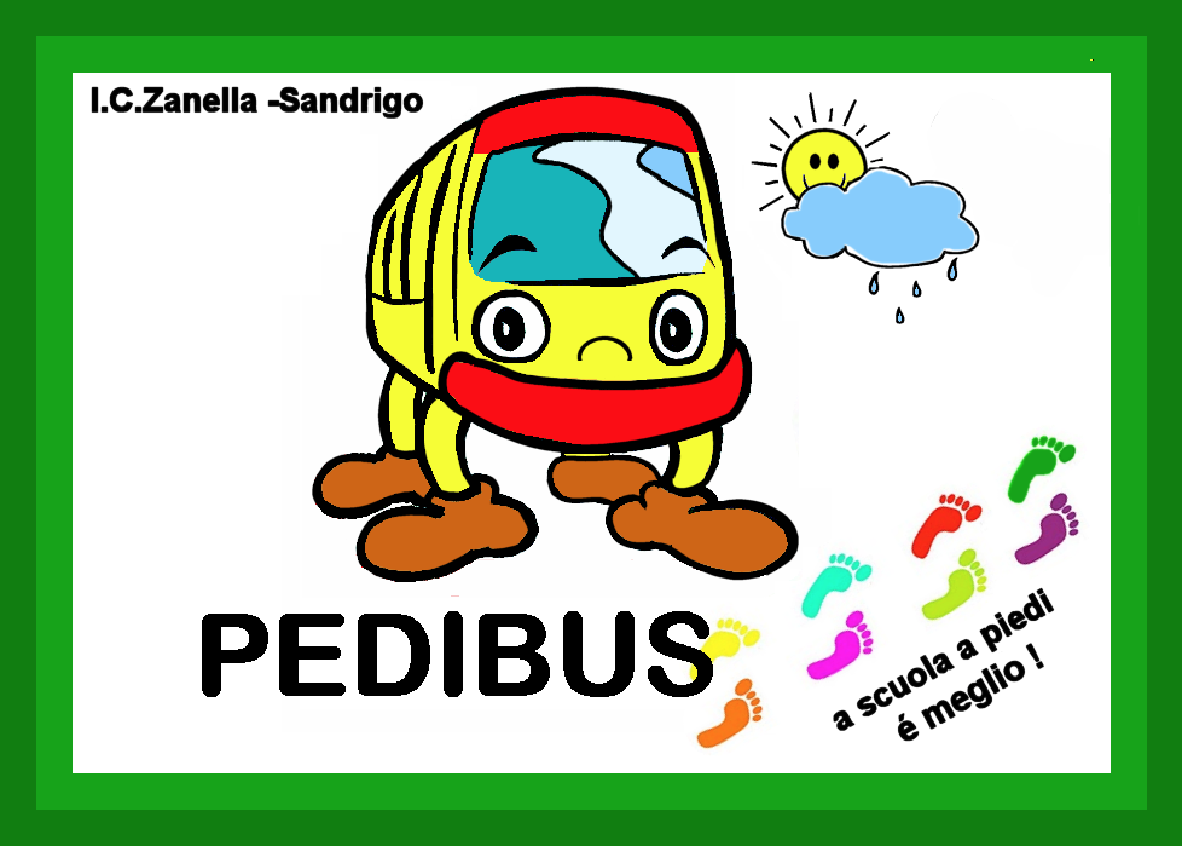 PERCORSO BLU: da via VegrePERCORSO ROSSO: dal parcheggio del Patronato PERCORSO GIALLO: da via Jacopo da Ponte (vicino campetto calcio)PERCORSO VERDE: Via Balcinelle (vicino alla sbarra) PERCORSO VIOLA: Viale Mocenigo al parcheggio del Cimitero di LupiaPERCORSO ARANCIONE: Via Lupiola lungo argine del torrente Astico Dal 14 Settembre il ritrovo sarà alle 7.40 con partenza alle 7.50Troverete il regolamento da leggere e il modulo di iscrizione sul sito della scuola o sulla pagina facebook del Comitato GenitoriPER QUALSIASI PROBLEMA O CHIARIMENTO, CHIAMATE PURE IL NUMERO 3335824540 PIERA, REFERENTE PER IL COMITATO GENITORI